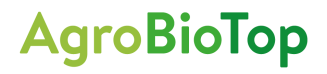 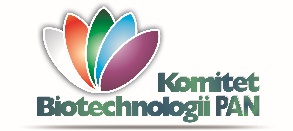 Formularz wniosku zgłaszania kandydata do nagrody AgroBioTop 2020Formularz wraz z załącznikami uprzejmie prosimy przesłać do 10 września 2020 pocztą elektroniczną na adres email prof. Tomasza Twardowskiego z Komitetu Biotechnologii PAN: twardows@ibch.poznan.plImię i  nazwisko Afiliacja, stanowiskoStopień naukowy, data uzyskaniaNazwa osiągnięcia i skrót nazwyIstota osiągnięcia [max. 1 800 znaków]Udział kandydata w osiągnięciu (wkład – w przypadku pracy zbiorowej) [max. 1 800 znaków]Życiorys zawodowy [max. 3 600 znaków]Uzasadnienie [max. 3 600 znaków]W jaki sposób projekt realizuje / może realizować założenia rolnictwa zrównoważonego, rozumianego jako działania ograniczające wpływ rolnictwa na środowisko, przy zachowaniu jego opłacalności i zapewnieniu społecznej akceptacji [max. 1 800 znaków]Dokumentacja osiągnięcia [publikacje, patenty, rejestracja odmian, inne] – do 5 publikacji / dokumentów / załączników w formacie pdf. W przypadku bardzo obszernych materiałów – takich, jak np. książka – prosimy o przesłanie streszczenia [max. 3 600 znaków] Dokumentacja osiągnięcia [publikacje, patenty, rejestracja odmian, inne] – do 5 publikacji / dokumentów / załączników w formacie pdf. W przypadku bardzo obszernych materiałów – takich, jak np. książka – prosimy o przesłanie streszczenia [max. 3 600 znaków] Zgłaszający: imię i nazwisko, stanowisko, dane kontaktoweOświadczam, że  konflikt interesów nie ma miejsca.Podpis zgłaszającegoWyrażam zgodę na kandydowanie do Nagrody AgroBioTop i przetwarzanie moich danych osobowych dla potrzeb niezbędnych do realizacji procesu przyznawania Nagrody oraz nagrody dodatkowej (zgodnie z Ustawą z dnia 29.08.1997 roku o Ochronie Danych Osobowych; tekst jednolity: Dz. U. 2016 r. poz. 922)Podpis zgłaszanego